										Příloha č. 1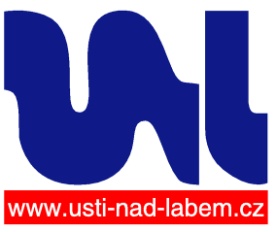 H O D N O T Í C Í    Z P R Á V Ao stavu místní Agendy 21a činnosti v Projektu Zdravé město Ústí nad Labemza rok 2017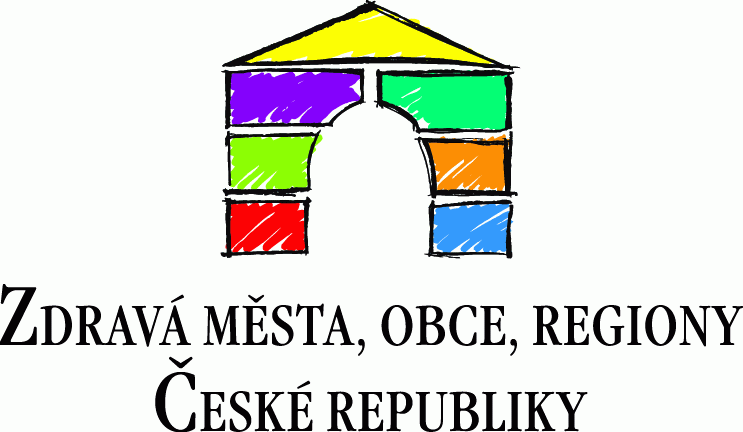 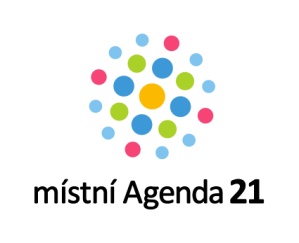 Hodnotící zpráva o stavu činnosti Projektu Zdravé město Ústí nad Labem (PZM) a místní Agendy 21 (MA21) je informační dokument o průběhu aktivit, které jsou v rámci projektu realizované za období roku 2017 a jejímž výsledkem je obhájení kategorie C dle Kritérií MA21 a Pravidel hodnocení pro rok 2017.Ústí nad Labem se v souvislosti s implementací MA21 stalo třikrát držitelem resortní ceny Ministerstva vnitra za kvalitu v územní veřejné správě za rok 2006, 2008, 2010.	Zpracovala Ing. Hana Slawischová, koordinátorka PZM a MA21Seznam zkratek:PZM	Projekt Zdravé město MA21	Místní Agenda 21 (MA 21)MŽP	Ministerstvo životního prostředí České republikyNSZM ČR	Národní síť zdravých měst České republikyWHO	Světová zdravotnická organizaceSFŽP	Státní fond životního prostředí České republikyRM	Rada městaPS RVUR 	Pracovní skupina Rady vlády České republiky pro udržitelný rozvojFZM	Fórum Zdravého města	Projekt Zdravé město Ústí nad LabemV prosinci roku 2004 Zastupitelstvo města Ústí nad Labem svým usnesením č. 340/04 schválilo vstup Statutárního města Ústí nad Labem do asociace Národní síť Zdravých měst ČR (dále jen NSZM ČR), která realizuje myšlenku projektu Zdravé město iniciovaného OSN – Světovou zdravotnickou organizací prostřednictvím různých správních celků – měst, obcí, mikroregionů, krajů, městských částí. Zdravá města realizují místní Agendy 21(MA21). Místní Agenda 21 je mezinárodní program zavádění principů udržitelného rozvoje na místní úrovni (města, obce). Cílem MA21 je rozvoj procesů, které příznivě ovlivňují kvalitu života obyvatel města. Členové NSZM ČR se zapojují do postupu strategického rozvoje v souladu s požadavky EU: udržitelným rozvojem a aktivním zapojováním veřejnosti do diskuzí o současných záměrech i o místní či regionální budoucnosti. Postup k vizi „zdravého města“ samozřejmě není pouze záležitostí vedení municipality či úřadu – neobejde se bez každodenní spolupráce s místními odbornými i nevládními partnery (odborné instituce, nevládní organizace, školy, firmy) i s nejširší veřejností. Zdravá města, obce a regiony se promyšleně snaží utvářet město (obec, region) jako kvalitní a příjemné město pro život na základě dohody s obyvateli.Národní síť Zdravých měst ČRV roce 1988 iniciovala OSN – Světová zdravotní organizace (WHO) mezinárodní Projekt Zdravé město (WHO HealthyCities Project), ke kterému přizvala nejvýznamnější evropské metropole. Za dobu trvání projektu se zapojilo 1300 Zdravých měst, obcí a regionů ve více než 30 evropských zemích. Zdravá města realizují místní Agendy 21, jsou součástí Evropské kampaně udržitelných měst a obcí (Aalborgská charta). Po roce 1989 se myšlenky uvedeného projektu začaly realizovat i v České republice. V roce 1994 vytvořilo jedenáct aktivních měst asociaci s názvem Národní síť Zdravých měst České republiky (NSZM ČR), která dnes zastřešuje stovky měst, menších obcí, kraje i mikroregiony. NSZM ČR je v současné době jedinou municipální asociací v ČR, která má ve svém statutu systematicky podporovat praktickou realizaci hodnot: udržitelný rozvoj, zdraví a kvalita života v podmínkách měst, obcí a regionů. Ve Zdravých městech, obcích a regionech lze najít dobrý příklad toho, co v praxi znamenají pojmy místní Agenda 21 (strategické plánování s uplatněním principů udržitelného rozvoje na místní úrovni, s aktivním zapojováním veřejnosti) i LEHAP (Místní akční plán zdraví a životního prostředí), a zejména celková „dobrá správa věcí veřejných“ (GoodGovernance). Ačkoliv Zdravé město, obec, region má organizační zázemí úřadu, není pouhou „úřední aktivitou“. Je zejména projektem komunitním – otevírá se prostor pro posilování aktivity a zájmu obyvatel. V souhrnu lze říci, že Zdravá města, obce a regiony se promyšleně snaží utvářet město (obec, region) jako kvalitní a příjemné místo pro život na základě dohody s jeho obyvateli. Nástrojem k realizaci Projektu Zdravé město a místní Agendy 21 (PZM a MA21) ve Zdravých městech, obcích, regionech ČR je Metodika NSZM ČR, kterou již 18 let vytváří asociace NSZM ČR. Metodika vznikla a je rozvíjena ve spolupráci s řadou odborných partnerů, např. Univerzitou Karlovou a dalšími vysokými školami, resorty členy Rady vlády pro udržitelný rozvoj a rovněž s regionálními odbornými institucemi. Metodika získala titul „Světový projekt EXPO 2000“. V roce 2001 obdržela NSZM ČR jako čtrnáctá z 30 národních sítí v Evropě certifikát kvality OSN-WHO, kterým WHO akredituje národní sítě vůči mezinárodním standardům. V roce 2003 získala NSZM ČR za svoji činnost Cenu ministra životního prostředí. V roce 2006 postoupila do celosvětového finále ceny OSN za prosazování kvality ve veřejné správě (UN Public Service Awards) a získala Cenu Ministerstva vnitra za inovaci v územní veřejné správě za informační systém pro strategické řízení – DataPlán NSZM.  NSZM ČR je akreditovanou vzdělávací institucí (akreditace MV ČR).Členství v NSZM ČR je přínosné v těchto směrech:Poskytování služeb pro zvýšení možností finanční podpory v rámci projektuSpolupráce s organizacemi, institucemi a odbornými partnery v ČR, se kterými se v rámci projektu NSZM ČR dlouhodobě spolupracujeZajištění medializace prostřednictvím Zpravodaje NSZM ČRMezinárodní propagace příkladů dobré praxe ze členských městZajištění metodické pomoci a facilitace, využití akreditovaných kurzůZkvalitnění komunikace s občany i partnery městaSíťová spolupráce, vzájemné konzultace Zdravých městHodnotící zpráva PZM a MA21 za rok 20171. Schválení komunitního Plánu zdraví a kvality života 2017 a vyhlášení 13. kola Dotačního programu PZM a MA21Dne 22. 3. 2017 schválila Rada města témata a vyhlášení 13. kola Dotačního programu Projektu Zdravé město a místní Agenda 21. V souladu s Plánem zdraví a kvality života 2017 a Strategií rozvoje města Ústí nad Labem 2015 - 2020 byla vybrána následující témata: Zvelebování vzhledu veřejného prostoru ve městě (v okolí komunikací i v meziblocích, guerilla gardening, výsadba, okrašlovací aktivity, úklidové akce, apod.)Zapojení do osvětových kampaní a akcí (např. Národní dny bez úrazu, Evropský týden mobility, Dny zdraví apod.)Posílení místního patriotismu (založeném na lokálních tradicích – kulturních, sportovních, historických, společenských, turistických apod.)Celkově bylo možné v rámci Dotačního programu nově čerpat na projekty 300 tis. Kč. Uzávěrka pro podávání projektových žádostí 13. kola Dotačního programu byla
11. 6. 2017. Celkem bylo podáno 13 projektů, podpořeno bylo 11 projektů v celkové hodnotě 290.570,- Kč.Zodpovědnost: koordinátorka PZM a MA21, KSZPMA21 RM, politik PZM a MA21Spolupráce: partneři projektu PZM a MA21Zapojení do celostátních komunitních kampaní: Hodina Země (25. 3.) Den Země (19. 4.) – Ukliďme svět - Ukliďme Česko (3x úklid v rámci města)Dny bez úrazu (22. 9.)Dny zdraví (24. 3. Mobilní testování na HIV, 10. 4. Den zdraví se ZÚÚL, 5. 6. Bezpečně za volantem – péče o zrak, 17. 10. Mezinárodní den výživy) Evropský týden mobility a Evropský den bez aut (16. – 22. 9.)Obecně jsou kampaně organizovány ve spolupráci s partnery jak ze sféry neziskové či z příspěvkových organizací, tak i z podnikatelského sektoru. Spolupráce probíhá různými formami: poskytnutím služeb, vlastním personálem či know-how, věcnými dary. Vznikají tak akce pro veřejnost osvětového charakteru.Mezi nejvýznamnější a co se spolupráce týče i nejobsáhlejší kampaň patří Evropský týden mobility. Probíhá pravidelně již dvanáctým rokem, v rámci této kampaně byly naplánovány akce nejen po celý týden od 16. do 22. září. Do programu ETM byl zejména z důvodu zesílení možnosti propagace opět zařazen již sedmý ročník ústeckého půlmaratonu. Nově bylo zařazeno pravidelné cvičení pro děti a seniory v rámci projektu „Parky v pohybu“ a město se připojilo ke Dni bez aut 22. 9. zajištěním MHD zdarma. Na správný pohyb chodců v provozu a zejména pravidlo „vidět a být viděn“ upozornilo několik tematických aktivit Policie ČR a BESIPu. Školáci si mohli v rámci Dne bez úrazu na dětském dopravním hřišti za účasti všech složek integrovaného záchranného systému na dětském dopravním hřišti v praxi vyzkoušet práci záchranáře či policisty. Pro všechny bez rozdílu věku pak bylo připraveno: úklidová akce na pomoc přírodě Ukliďme svět!, 60km dlouhý cyklovýlet a 50km dlouhý turistický pochod Českým středohořím, branně sportovní odpoledne, komentované procházky Neštěmicemi nebo odpoledne zaměřená na seniory a handicapované občany: „Brože z organzy aneb Šik v každém věku“ a přednáška věnovaná správnému pohybu chodců v provozu a zejména pravidlo „vidět a být viděn“. V centru města pak proběhly dny plné her a soutěží s tématy ochrany ovzduší „Den pro životní prostředí“ a zdraví „Každý svého zdraví strůjcem“. Dalším lákadlem byla možnost využít jízd cyklobusu zdarma popř. se připojit do zářijové výzvy Do práce na kole. Letošním sloganem, který vyhlásila Evropská komise, byla „Čistá, sdílená a inteligentní mobilita" s heslem "Sdílením vpřed".Zodpovědnost: koordinátorka PZM s MA21Spolupráce: politik PZM a MA21, partneři PZM a MA21Strategie rozvoje města Ústí nad Labem 2015 - 2020V rámci současné strategie vznikla za spolupráce s koordinátorkou evaluace, tedy komplexní vyhodnocení indikátorů stanovených pro jednotlivé cíle. Dále se podílela na prezentaci konceptu mentálních na veřejné diskuzi. Současně probíhají činnosti vedoucí k novému pojetí plánované Strategie rozvoje města Ústí n. L. 2021 – 30.Zodpovědnost: Oddělení koncepcí, Odbor strategického rozvojeSpolupráce: PZM a MA21, jednotlivé odboryUspořádání veřejného projednání komunitního Plánu zdraví a kvality života, tzv. Fóra Zdravého města Ústí nad Labem – 2. 10. Celoměstské fórum Zdravého města se uskutečnilo v Domě kultury. Diskutovalo se o problémech v oblastech: životní prostředí; doprava a cyklodoprava; rozvoj města; sociálně zdravotní oblast; školství, sport, kultura a cestovní ruch; úřad a občan, Městská policie; místní ekonomika a podnikání; stůl mladých. Zároveň se na 100 účastníků fóra mělo rovněž možnost zapojit formou inovativních metod do realizace Strategie rozvoje města Ústí nad Labem na období 2015 - 2020. Seznam námětů k řešení nadefinovaných občany:Zachování pásu veřejného prostranství u Habrovického rybníkaVýstavba dalšího multifunkčního sportoviště – např. v areálu TescoNevyužitý prostor na Mírovém náměstí (prostor pro venkovní kavárny…)Rekonstrukce objektu Prokopa Diviše 5 – Spolkový dům města ÚnLÚklid centra města – Hrnčířská, Revoluční, MasarykovaVznik nových cyklostezekWorkoutové hřiště u Labské stezkyZměna myšlení = stavění na pozitivech a krásách města a okolíPropojení cyklostezky – Bukov, Severní TerasaNevyužitý potenciál jezera MiladaSjednocení péče o zeleň v celém městěNedostatečná kapacita denních stacionářů pro autistyNižší nájemné pro neziskové organizace a rodinná centra v objektech městaNevyužívání zpracovaných územních studiíZodpovědnost: koordinátorka PZM a MA21, odd. cestovního ruchu Spolupráce: politik PZM a MA21, jednotlivé odbory MMÚAnketa Zdravého městaCílem ankety bylo dát občanům města prostor vyjádřit se k tomu, co by ve svém městě chtěli změnit. Témata vyplynula z veřejné diskuze v rámci Fóra Zdravého města. Dle metodiky Národní sítě Zdravých měst průnikem umístění témat na fóru a v anketě vzešly „ověřené priority“, tj. ty, které se současně vyskytovaly nejčastěji u účastníků na fóru i u respondentů v anketě (umístily se do 10. místa).V rámci celoměstské ankety, která se konala během měsíce října 2017, se dá říci, že anketa všechna témata nadefinována občany na fóru potvrdila a budou projednány v Komisi pro sociálně zdravotní problematiku a místní Agendu 21 a předloženy RM.Zodpovědnost: koordinátorka PZM a MA21Spolupráce: politik PZM a MA21Splnění akreditovaného vzdělávání 	Udržení Zlatého certifikátu v rámci povinného akreditovaného vzdělávacího programu.Zodpovědnost: koordinátorka PZM a MA21Kampaň Do práce na koleZdravé město Ústí nad Labem se připojilo a i zorganizovalo květnovou měsíční kampaň Do práce na kole. Jako motivace byl zaměstnancům magistrátu a městských obvodů, kteří dohromady postavili 8 týmů, uhrazen účastnický poplatek. Ve spolupráci s hlavním partnerem akce z podnikatelského prostředí byla sponzorsky zajištěna hlavní cena.Zodpovědnost: koordinátorka PZM a MA21Spolupráce: cyklokoordinátor města, odd. cestovního ruchu, Auto*Mat, podnikatelský sektorUspořádání workshopů a seminářů„Workshop k přípravě územního plánu města Ústí nad Labem“ – udržitelný rozvoj jako metoda tvorby územního plánu (29. 3.)„Udržitelná lokální ekonomika. Výzva pro kreativní ponikatele?“ – bariéry a rozvoje malých a středních podniků využívajících místní zdroje, vliv a přínos místních podnikatelů na kvalitu života ve městě a okolí; ve spolupráci s UJEP (11. 5.) „Prevence úrazů u dětí v mateřských školách“ – certifikovaný seminář pro učitelky a učitele mateřských škol proběhl ve spolupráci se Zdravotním ústavem se sídlem v Ústí nad Labem v Zasedací místnosti Zastupitelstva města Ústí n. L. (26. 10.)Zodpovědnost: koordinátorka PZM a MA21, UJEP, ZÚÚLSpolupráce: Odb. investic a územního plánování, odd. cestovního ruchu9.	Rozloučení s Labskou královnouVe spolupráci s autory knížky „Labská královna“, Muzeem civilní obrany a Muzeem města Ústí n. L. proběhl 17. 6. pohádkově vzdělávací den pro rodiče s dětmi. Projekt Labská královna má za cíl prostřednictvím pověstí vztahujících se k městu a jeho okolí podpořit patriotismus a sounáležitost občanů se svým městem. Zodpovědnost: koordinátorka PZM a MA21, odd. cestovního ruchu, muzeum městaSpolupráce: partneřiVýtvarná a fotografická soutěž k ochraně a tvorbě životního prostředí „Naše město“ - 24. ročníkSpolupráce na organizaci a zajištění akce Domu dětí a mládeže s doprovodnou soutěží, která probíhala od března do května.Zodpovědnost: DDMSpolupráce: koordinátorka PZM a MA21, DPMUL, Svaz ochránců přírody TiliaProjekt „Na kole jen s přilbou“ Nejen finanční zapojení se do celorepublikového projektu, v rámci něhož jsme se také podíleli na akcích:Cyklozávod na jezeře Milada 27. 5. Bezpečně na kole 15. 7. – osvětově bezpečnostní akce, kvíz, bezplatný servis kolZodpovědnost: DSO Jezero Milada, Cykloservis Vácha, OSR/odd. proinvestorské politiky, odd. cestovního ruchu, BESIP, MPSpolupráce: koordinátorka PZM a MA21, Palivový kombinát, partneři, podnikatelský sektorUkliďme svět! a Ukliďme Česko4 úklidové akce na pomoc přírodě ve spolupráci s Domem dětí a mládeže, vedením města a dalšími dobrovolníky, které proběhly v dubnu (Pražská ul., Mariánská skála, Skorotice) a září (Střekovská vyhlídka).Zodpovědnost: MmÚ, DDM, dobrovolníciSpolupráce: Svaz ochránců přírody Tilia, koordinátorka PZM a MA21Dopravně bezpečnostní soutěž Mladých cyklistů a Malý cyklistaSpolupráce na bezpečnostních a dopravně vzdělávacích aktivitách Městské policie.Zodpovědnost: Městská policie, BESIPSpolupráce: koordinátorka PZM a MA21Jarní odemykání Labské stezkyAkce zaměřená na „Cykloturistiku a prevenci bezpečnosti silničního provozu“ s bohatým doprovodným programem na Labské stezce.Zodpovědnost: koordinátorka PZM a MA2, odd. cestovního ruchuSpolupráce: cyklokoordinátor města, podnikatelský sektor, KÚÚK, DA České středohoří, BESIP, MPDětské slyšeníSetkání zástupců dětského parlamentu s vedením města a úředníky MmÚ v rámci  Jarního dětského slyšení 26. 1.Zodpovědnost: Ústecký parlament dětí a mládeže, DDMSpolupráce: MMÚ, koordinátorka PZM a MA21Literární Ústí - 15. ročníkSpolupráce na organizaci, zajištění a hodnocení výstupů listopadové akce Domu dětí a mládeže.					Zodpovědnost: DDMSpolupráce: koordinátorka PZM a MA21Hodina ZeměMěsto se do iniciativy na podporu ochrany klimatu 25. 3. zapojilo symbolicky, a to vypnutím slavnostního osvětlení městských dominant a objektů. Potemněla Větruše, atrium magistrátu, Mariánský most, kostel v Církvicích a dále vnější osvětlení na budovách zimního stadionu, městského stadionu a plaveckého areálu Klíše. Zodpovědnost: koordinátorka PZM a MA21Spolupráce: MSÚL, EltodoMattoni 1/2Maraton Ústí nad LabemV rámci Evropského týdne mobility probíhá v září každoroční běžecký závod se zahraniční účastí, vede závodníky zajímavou trasou přes centrum města Ústí nad Labem a podél řeky Labe s výhledem na zámeček Větruše a středověký hrad Střekov. Doprovodný program zahrnuje závod handbiků, štafetový běh a rodinný běh 3 km.Zodpovědnost: RunCzechSpolupráce: koordinátorka PZM a MA21, MmÚ, partneřiSvětlo pro AIDSCelosvětová kampaň připadající na 21. 5. a vedoucí k symbolickému připomenutí obětí nemoci AIDS prostřednictvím červeného nasvícení městské dominanty Severočeského divadla.Zodpovědnost: ZÚÚL, koordinátorka PZM a MA21, Česká společnost AIDS pomocSpolupráce: Severočeské divadlo, partneřiOsvětové a preventivní akce Mobilní testování na HIV (24. 3.) v Předlicích a Kostelním nám.Spolu proti melanomu (15. 5.) v Informačním středisku města Ústí nad LabemBezpečně za volantem – péče o zrak (5. 6.) v Informačním středisku města Ústí nad LabemDen pro životní prostředí (12. 9.) na Kostelním nám.Každý svého zdraví strůjcem (19. – 20. 9.) na Mírovém nám.Zodpovědnost: Česká společnost AIDS pomoc, ZÚÚL, Mezinárodní sdružení optiků a optometristů, Krajská zdravotní a.s, Liga proti rakovině, Ekokom, AVE, ČEZ a další, koordinátorka PZM a MA21Spolupráce: oddělení cestovního ruchu21.  	Dětský den otevřených dvěří      	Spolupráce na akcích Dopravního podniku m. Ústí n. L. – prezentace města spojená se soutěžním kvízem.Zodpovědnost: DPmÚLSpolupráce: koordinátorka PZM a MA21, odd. cestovního ruchu22.  	Na kole dětem	Veřejná cyklotour na pomoc a podporu onkologicky nemocných dětí. Uspořádání slavnostního startu s doprovodným programem a finanční podpora akce.Zodpovědnost: koordinátorka PZM a MA21, Nadace Na kole dětemSpolupráce: odd. cestovního ruchu23.  	Parky v pohybuUspořádání pravidelného cvičení pro děti ve veřejném prostoru parku zdarma.Zodpovědnost: koordinátorka PZM a MA21, odd. cestovního ruchu, dobrovolníciSpolupráce: Státní zdravotní ústav24. 	Sousedské odpoledne v Krásném BřezněV rámci projektu Vital Cities proběhlo 25. 8. aktivní odpoledne se sportovními stanovišti, zahradnickým koutkem nebo anketa a „pocitová mapa“ pro území Krásného Března.Zodpovědnost: Odbor strategického rozvoje, koordinátorka PZM a MA21Spolupráce: oddělení cestovního ruchu, Krásné sousedění, ÚmO Neštěmice25.	Cyklobus zdarma 	Zajištění jízd cyklobusu zdarma o víkendech a svátcích (Labská stezka - Severní Terasa).Zodpovědnost: DPmÚL, koordinátorka PZM a MA21Spolupráce: cyklokoordinátor městaPartneři aktivit ZMMěstská policie, Policie ČR, Zdravotnická záchranná služba Ústeckého kraje, Hasičský záchranný sbor, BESIP, Vyšší odborná škola zdravotnická, Tyfloservis, Dům dětí a mládeže Ústí nad Labem, Krajská hygienická stanice, Všeobecná zdravotní pojišťovna (VZP), Krajský úřad Ústeckého kraje, Zdravotní ústav v Ústí nad Labem (ZÚ), Dopravní podnik města Ústí nad Labem, SK Cyklotour, Klub českých turistů, Ústecký parlament dětí a mládeže, Dobrovolnické centrum, Nadace Partnerství, ČRoSever, MŠ, ZŠ, SŠ, UJEP, RunCzech, Muzeum města Ústí nad Labem, Muzeum civilní obrany a další.      Propagace PZM a MA21Informace na webových stránkách města www.usti-nad-labem.cz a FB města. Na webových stránkách Statutárního města Ústí nad Labem pod ikonkou loga Zdravého města se nacházejí základní informace o Projektu Zdravé město a místní Agenda 21 Ústí nad Labem. Dalším způsobem propagace projektu jsou tištěná média města a městských obvodů – Městské noviny, popř. obvodní zpravodaje a dále regionální deníky. Dalším významným propagátorem jsou partnerské organizace PZM a MA21.Aktivity PZM a MA21 jsou propagovány také prostřednictvím bannerů, letáků a plakátů a dalších prezentačních materiálů. Všechny zhotovené materiály jsou vyráběny v jednotném grafickém designu města Ústí nad Labem.